Г Л А В А   А Д М И Н И С Т Р А Ц И ИМ У Н И Ц И П А Л Ь Н О Г О     РА Й О Н А«ЛЕВАШИНСКИЙ РАЙОН» РЕСПУБЛИКИ ДАГЕСТАНП  О  С  Т  А  Н  О  В  Л  Е  Н  И  Е  № 157от 12 октября 2016 годас.ЛевашиО внесении изменений в постановлениеАдминистрации МР «Левашинский район» от 28.04.2010г. №76В связи с необходимостью внесения изменений в состав комиссии Администрации МР «Левашинский район» по предупреждению и ликвидации чрезвычайных ситуаций и обеспечению пожарной безопасности (КЧС и ПБ)                 п о с т а н о в л я ю:         1. Внести следующие изменения в постановление Администрации МР «Левашинский район» от 28.04.2010г. №76 «Об утверждении нового состава комиссии Администрации МР «Левашинский район» по предупреждению и ликвидации чрезвычайных ситуаций и обеспечению пожарной безопасности»: 	- Приложение №1 к постановлению – Состав комиссии Администрации МР «Левашинский район» по предупреждению и ликвидации чрезвычайных ситуаций и обеспечению пожарной безопасности (КЧС и ПБ) утвердить в новой редакции;                	- Пункт 4 постановления изложить в следующей редакции:«4. Контроль за исполнением настоящего постановления возложить на   заместителя главы Администрации  МР «Левашинский район» Алиева С.М.».	2. Постановление Администрации МР «Левашинский район» от 30.07.2010г. №124 «О внесении изменений в постановление Администрации МР «Левашинский район» от 28.04.2010г. №76» считать утратившим силу.	3. Копию данного постановления направить в Архивный отдел Администрации МР «Левашинский район».И.о. главы Администрации   муниципального района                                                                       А. ДибировПриложение № 1к постановлению АдминистрацииМР «Левашинский район»от 28 апреля 2010г. № 76(в редакции постановления главы Администрации МР «Левашинский район» от 12 октября 2016г. №157)СОСТАВКомиссии Администрации МР «Левашинский район» по предупреждению                 и ликвидации чрезвычайных ситуаций и обеспечению пожарнойбезопасности (КЧС и ПБ)Председатель комиссии:Заместитель  главы Администрации района – Алиев С.М.Зам. председателя комиссииНачальник отдела по делам ГО,ЧС и мобилизационной работеЧлены комиссииЛица, замещающие следующие должности:Главный архитектор районаГлавный врач ГБУ РД «Левашинская ЦРБ» (по согласованию)Зам.начальника полиции по охране общественного порядка ОМВД России по Левашинскому району (по согласованию)Начальник Финансового управленияНачальник районных электросетей (по согласованию)Начальник отдела сельского хозяйстваНачальник отдела строительства, архитектуры и ЖКХГлавный инженер ОАО «Левашинское ДЭП №25» (по согласованию)Начальник Левашинского районного участка связи (по согласованию)Начальник ГМС (по согласованию)Начальник ПЧ по Левашинскому району (по согласованию)Начальник ОНД по Левашинскому району (по согласованию)Начальник Управления ветеринарии (по согласованию)Начальник ТО,ТУ Роспотребнадзор (по  согласованию)Начальник ЭГС по Левашинскому району (по согласованию).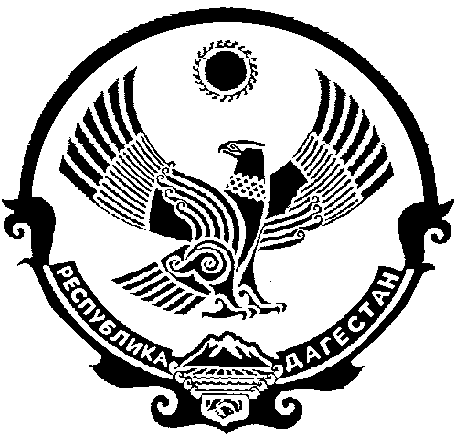 